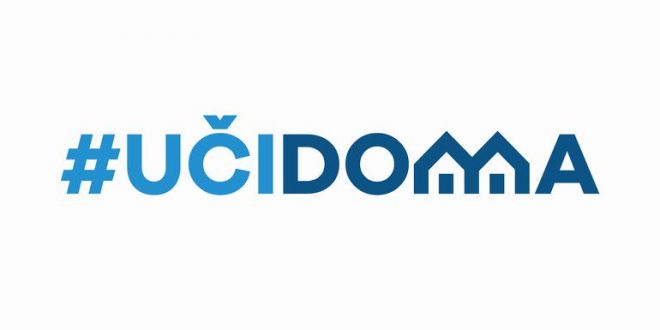 SEDMIČNI PLAN RADA PO PREDMETIMA ZA PERIOD 01.05.2020. – 12.05.2020.RAZRED I PREDMET:Italijanski jezik   VII raz   NASTAVNIK/CI: Miroslav BulatovicRAZRED I PREDMET:Italijanski jezik   VII raz   NASTAVNIK/CI: Miroslav BulatovicRAZRED I PREDMET:Italijanski jezik   VII raz   NASTAVNIK/CI: Miroslav BulatovicRAZRED I PREDMET:Italijanski jezik   VII raz   NASTAVNIK/CI: Miroslav BulatovicRAZRED I PREDMET:Italijanski jezik   VII raz   NASTAVNIK/CI: Miroslav BulatovicDANISHODIAKTIVNOSTISADRŽAJ/POJMOVINAČIN KOMUNIKACIJEPONEDELJAKUTORAKSRIJEDAČETVRTAKProjekat ,,Koliko poznajem Italiju’’2  casa Prave prezentacije i slajdove vezane za italijanske gradove i njihovu istorijuItalijanski gradovi ,istorija i kulturaPETAKPOVRATNA INFORMACIJA U TOKU SEDMICE